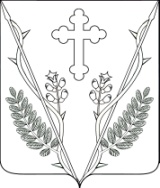 АДМИНИСТРАЦИЯ ВЕСЕЛОВСКОГО СЕЛЬСКОГО ПОСЕЛЕНИЯ
ПАВЛОВСКОГО РАЙОНАПОСТАНОВЛЕНИЕ       От29.05.2018г.                                                                               №75                              ст-ца Веселая  Об утверждении перечня первичных средств пожаротушения для индивидуальных домовладений при  пожарах и проведения аварийно-спасательных работ, принятии мер по локализации пожара и спасению людей и имущества до прибытия подразделений Государственной противопожарной службы на территории Веселовского сельскогопоселения Павловского района         В соответствии с Федеральным законом от 21 декабря 1994 года № 69-ФЗ «О пожарной безопасности», Закона Краснодарского края от 31 марта 2000 года № 250-КЗ «О пожарной безопасности в Краснодарском крае», Федеральным Законом от 06 октября 2003 №131-ФЗ «Об общих принципах организации местного самоуправления в Российской Федерации», в целях совершенствования системы обеспечения пожарной безопасности на территории Веселовского сельского поселения в пожароопасный период предупреждения и ликвидации чрезвычайных ситуаций, связанных с пожарами на территории станицы Веселой  п о с т а н о в л я ю:     1. Перечень первичных средств пожаротушения для индивидуальных жилых домовладений (приложение № 1).     2. Контроль за выполнением настоящего постановления оставляю за собой.     3. Постановление вступает в силу со дня его обнародования.Глава Веселовского сельского поселения Павловского  района                                                                С.В.Мороз                                                                                               ПРИЛОЖЕНИЕ № 1	УТВЕРЖДЕНО	                                                                  постановлением  администрации                                                                          Веселовского сельского поселения                                                                                                   Павловского района	от___________№_____                                                                                    Перечень первичных средств пожаротушения для индивидуальных жилых    домовладений.     1.Бочка с водой объем 200 литров – 1 шт.       2.Ведро – 2 шт.     3. Топор – 1 шт.     4. Багор – 1 шт.     5. Лопата – 1 шт.     6. Шланг с возможностью подключения к системе внутреннего водоснабжения домовладения, длина соответствующая расстоянию от источника водоснабжения  до крайнего строения.Глава Веселовского сельского поселения Павловского района	                                                                  С.В.Мороз